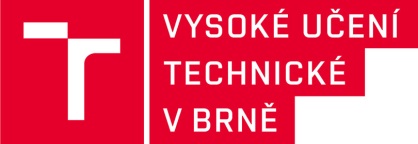 SMLOUVA O SPOLUVLASTNICTVÍuzavřená podle § 1746 odst. 2 zákona č. 89/2012 Sb., občanského zákoníkuSmluvní strany	Název:	Vysoké učení technické v Brně	IČ:	00216305	DIČ:	CZ00216305	Zřízena:	dle zákona č. 111/1998 Sb., o vysokých školách, nezapisuje se do OR	Sídlo:	Antonínská 548/1, Brno, 601 90	Zastupuje:	prof. RNDr. Ing. Petr Štěpánek, CSc., rektor	dále jen „VUT“	a	Název:	PBS POWER EQUIPMENT, s.r.o.	IČ:	27736814	DIČ:    	CZ27736814	Zřízena:		v obchodním rejstříku vedeném Krajským soudem v Brně zapsaná v oddílu C, vložka 55493	Sídlo:	Průmyslová 160, Třebíč, PSČ 674 86	Zastupuje:	Ing. Karel Pléha, MBA, jednatel		dále jen „PBS“Předmět smlouvyTato smlouva upravuje rozdělení spoluvlastnických, užívacích a dalších souvisejících práv k technickým řešením blíže identifikovaným v čl. 2.1 této smlouvy. Smluvní strany se zavazují spolupracovat a být si nápomocny při zajištění právní ochrany technických řešení a jejich následné komercializaci, dle svých možností.Obě technická řešení vznikla při společné výzkumné činnosti smluvních stran. Vznik technických řešení byl financován v rámci projektu TA ČR s názvem „Kombinovaný nízkoemisní hořák pro spalování nestandardizovaných plynných a kapalných paliv“, číslo projektu TH02020141, na kterém se smluvní strany podílí na základě Smlouvy o účasti na řešení projektu výzkumu a vývoje ze dne 14. 12. 2016 (projektová smlouva). Smluvní strany jsou si vědomy, že nakládání s výsledky financovanými z veřejných prostředků může být omezeno ustanovením § 16 zákona č. 130/2002 Sb., o podpoře výzkumu a vývoje, ve znění pozdějších předpisů, případně smlouvou s poskytovatelem dotace, a nemají v úmyslu touto smlouvou popřít závazná pravidla pro využití výsledků, která se na ně případně vztahují.Spoluvlastnictví technických řešeníSmluvní strany pojmenovaly technická řešení níže uvedeným pracovním názvem.Obě technická řešení vytvořili společnou tvůrčí prací zaměstnanci smluvních stran, kteří se na vytvoření technických řešení podíleli ke splnění úkolů ze svých pracovních poměrů k příslušným smluvním stranám. Každá smluvní strana je povinna zabezpečit a vypořádat všechny nároky původců technických řešení na své straně tak, aby mohl být naplněn účel této smlouvy, zejména řádně uplatnit právo vůči původcům podle § 21 odst. 2 zákona č. 478/1992 Sb., o užitných vzorech.Přehled technických řešení:„xxx“, které je evidováno a blíže popsáno na Odboru transferu technologií VUT pod číslem 2019/602„xxx“, které je evidováno a blíže popsáno na Odboru transferu technologií VUT pod číslem 2019/603Technická řešení, spolu se všemi právy duševního vlastnictví včetně práv autorských, patří smluvním stranám v podílu, který respektuje jejich tvůrčí příspěvek k vytvoření technických řešení a odpovídá zapojení smluvních stran do projektových prací a poměru uznaných nákladů projektu. Spoluvlastnické podíly jsou sjednány takto:PBS:		52 %VUT:  		48 %Každá ze smluvních stran je oprávněna převést svůj podíl na třetí osobu pouze v případě, že druhá smluvní strana nepřijme ve lhůtě jednoho měsíce ode dne doručení písemnou nabídku převodu. Nabídka převodu musí obsahovat údaje nezbytné pro rozhodnutí o přijetí či nepřijetí nabídky a její podmínky nesmí být méně výhodné než podmínky nabídky převodu třetí osobě. Spoluvlastnické podíly nemohou být jakkoliv právně zatíženy věcnými či obligačními právy bez předchozího písemného souhlasu druhé strany.Ochrana technických řešeníSmluvní strany se dohodly, že prostřednictvím společně zvoleného patentového zástupce zpracují a podají k ochraně obou technických řešení dvě přihlášky užitného vzoru u Úřadu průmyslového vlastnictví ČR.Náklady spojené s podáním přihlášek užitných vzorů ponese VUT a bude je hradit ze zdrojů projektu. Náklady na obnovu užitných vzorů ponese PBS. Smluvní strany budou evidovat výši těchto nákladů a budou se o nich vzájemně informovat. V okamžiku, kdy se náklady obou stran vyrovnají, budou další náklady na ochranu technických řešení hrazeny smluvními stranami v poměru jejich spoluvlastnických podílů.Pokud se některá ze smluvních stran rozhodne dále nepokračovat v zahájeném řízení nebo neudržovat průmyslově právní ochranu technických řešení (užitné vzory), informuje o tom druhou smluvní stranu s dostatečným předstihem tak, aby druhá strana měla možnost posoudit, jestli bude v ochraně pokračovat samostatně. Uhrazením nákladů za nepokračující stranu vzniká pokračující straně právo na to, aby jí nepokračující strana ihned a bez nároku na úplatu převedla vlastnické právo ke spoluvlastnickému podílu na daném technickém řešení na daném území, nepokračující strana poskytne k provedení převodu veškerou potřebnou součinnost. Nepokračující strana ztrácí možnost podílet se na licencování a jeho výnosech na daném území, může však dané technické řešení nadále užívat při své činnosti. Smluvní strany chtějí pro ochranu technických řešení využít služeb patentového zástupce. Smluvní strany se shodli na pověření Ing. Jiřího Malůška z patentové kanceláře Kania, Sedlák, Smola, s.r.o., číslo osvědčení 294, k přípravě přihlášek, zastupování stran před ÚPV a souvisejících úkonech. Smluvní strany pověří patentového zástupce, aby fakturoval náklady dle dohody v čl. 3.2 vždy příslušné smluvní straně. Změna patentového zástupce podléhá předchozímu souhlasu obou smluvních stran.Užívání technických řešeníSmluvní strany se dohodly, že každá ze stran má právo využívat technická řešení při své činnosti, komerčně i nekomerčně. Další pravidla pro využití technických řešení jsou upravena projektovou smlouvou a budou upřesněna ve smlouvě o využití výsledků uzavírané na konci projektu.Publikace a ochrana důvěrných informacíSmluvní strany se zavazují vynaložit patřičné úsilí k zachování důvěrnosti a tajit informace o technických řešeních, dokud nebudou publikována po vzájemné dohodě nebo nebudou přihlášena k ochraně. Důvěrné informace nebudou jakkoli zpřístupněny třetím osobám bez předchozího souhlasu druhé strany.Povinnost mlčenlivosti a závazek důvěrnosti podle předchozího odstavce se obdobně vztahuje na ochranu informací druhé strany, se kterými se smluvní strana seznámila v průběhu spolupráce a které mají důvěrnou povahu (zejména know-how, interní postupy a politiky a osobní údaje fyzických osob).Porušování práv k technickým řešenímSmluvní strany jsou povinny se vzájemně informovat o důvodných podezřeních, že technická řešení porušují práva třetích osob nebo že třetí osoby porušují práva k technickým řešením.Pokud smluvní strany zvolí společný postup směřující proti porušování práv k technickým řešením, uzavřou o tom písemnou dohodu obsahující také způsob hrazení nákladů a rozdělení případných příjmů. Pokud některá strana odmítne společný postup, může druhá strana postupovat samostatně na vlastní náklady a ponechat si veškeré výnosy, odmítající strana přitom poskytne druhé straně nezbytně nutnou procesní součinnost.Omezení odpovědnostiŽádná ze smluvních stran nenese odpovědnost za škodu způsobenou použitím technických řešení druhou stranou. Žádná ze stran nezaručuje průmyslovou využitelnost a prodejnost ani patentovatelnost technických řešení.Závěrečná ustanoveníTuto smlouvu lze měnit a vztah z ní vzniklý skončit pouze právním jednáním v písemné formě na listině s vlastnoručními podpisy smluvních stran nebo osob oprávněných za ně jednat; jiná forma je vyloučena. Toto ujednání nemůže být změněno následnou dohodou v jakékoliv formě. Smluvní strany mohou namítnout neplatnost změny této smlouvy z důvodu nedodržení formy kdykoliv, i poté, co bylo započato s plněním.Tato smlouva nabývá účinnosti dnem podpisu oběma smluvními stranami. Tato smlouva pozbývá účinnosti půl roku poté, co zanikl poslední ochranný dokument na technická řešení.Smluvní strany souhlasí s uveřejněním této smlouvy v registru smluv podle zákona č. 340/2015 Sb., o zvláštních podmínkách účinnosti některých mluv, uveřejňování těchto smluv a o registru smluv (zákon o registru smluv). Uveřejnění smlouvy prostřednictvím registru smluv zajistí VUT.Tato dohoda není postupitelná na třetí osobu bez předchozího písemného souhlasu druhé smluvní strany.Tato smlouva obsahuje 4 strany a je vyhotovena ve 4 vyhotoveních, z nichž VUT obdrží dva výtisky a PBS dva výtisky.Svá práva a povinnosti považují smluvní strany za dohodnutá v rovnováze. Při uzavírání této smlouvy nebyly dány okolnosti nasvědčující zneužití postavení kterékoliv ze stran jako odborníka či jejího hospodářského postavení. Výslovně se též konstatuje, že tato smlouva vznikla v návaznosti na předchozí jednání a dohodu o jejích podmínkách a že smluvní strany měly možnost při jejím sjednávání získat kvalifikovanou právní pomoc.V Brně dne		                				 V Třebíči, dnePůvodceZaměstnavatelPodíl (%)Ing. Petr KrčálPBS27Ing. Lubomír VítekPBS25Ing. Igor Hudák, Ph.D.VUT20Ing. Pavel Skryja, Ph.D.VUT16Ing. Jiří BojanovskýVUT12PůvodceZaměstnavatelPodíl (%)Ing. Karel PlehaPBS27Ing. Lubomír VítekPBS25Ing. Pavel Skryja, Ph.D.VUT20Ing. Igor Hudák, Ph.D.VUT16Ing. Jiří BojanovskýVUT12prof. RNDr. Ing. Petr Štěpánek, CSc.rektorVysoké učení technické v BrněIng. Karel Pléha, MBA jednatel                     PBS POWER EQUIPMENT, s.r.o.